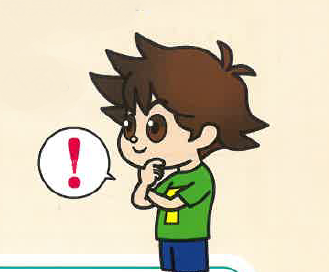 お家の人といっしょに読みましょう！　表紙の食品衛生クイズ解答・解説　　食品衛生クイズ解答・解説　内容についてのお問い合わせは、下記のところへ　＜　岐阜市保健所　食品衛生課　　ＴＥＬ　058-252-7194　＞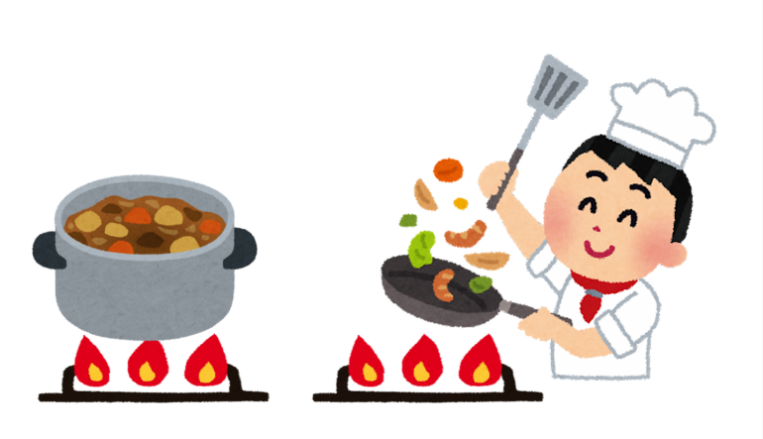 問題ほとんどの食中毒は熱に弱い。 a　　○ほとんどの食中毒は、熱に弱いので十分に加熱（中心温度75℃,１分間以上）調理すれば安全です。肉の場合、肉特有のピンク色がなくなって、がになるくらいがです。（注：ノロウイルスは中心温度85～90℃,90秒以上）問題食中毒がえると、味やにおいが変わる。ｂ　　×食中毒が増えても、食品は見た目に何も変わらず、味やにおいは変わりません。問題犬や、カメなどのペットは、人に害のあるをもっていない。１　　×犬や、カメなどの動物が普通にもっているの中にも、人に害のあるものがあります。ペットを清にしてあげることや、さわった後の手洗いが大切です。問題食中毒がついている食品は、味やにおいが変わる。２　　×食中毒がついても、食品は見た目に何も変わらず、味やにおいも変わりません。問題新な肉は、生や生焼けで食べても食中毒にならない。３　　×生肉は、その日に加工したばかりの新なものであっても、食中毒がついている可能性があります。新だからというのは間違いです。問題生肉を切ったまな板をわずに、生で食べるキャベツを切ってはいけない。４　　○生肉を切った後のまな板やにはがついています。生肉や生魚を切った後は洗剤でよく洗い、洗った後、熱湯やですることが必要です。できれば、肉用、魚用、野菜用と別々にそろえて使い分けましょう。問題冷庫の中は、温度が低いので、は死んでしまう。５　　×一般に冷庫は１０℃以下、冷庫は－１５℃以下です。の多くは、１０℃以下ではえ方がゆっくりとなり、－１５℃以下ではえなくなります。しかし、決してが死ぬわけではありません。冷庫や冷庫中の温度が上がってしまったり、冷庫や冷庫から出せば活動をまた始めます。冷庫や冷庫での食品のめすぎや、ひんぱんな開け閉めに注意が必要です。問題トイレの後は、手を水で洗えば、十分である。６　　×お尻をふくとき、の場合は特に、トイレットペーパーを重ねてふいても手指にがつくといわれています。手指についたは、石けんを使ってていねいに洗い流してください。問題食中毒がついているものを食べたときは、だれでも食中毒になる。７　×食中毒がついているものを食べた人が、全員食中毒になるわけではありません。食中毒に対するには、個人差があり、その時のもします。また、特に、子どもは、が弱いので注意が必要です。問題冷食品をかい部屋でしてもよい。８　×冷食品は、により－１５℃以下でしなければいけません。冷食品を調理台に置いたまま、かい部屋（室温）で時間をかけてすることは、食中毒がえやすくなりますので、電子レンジですぐにめるか、冷庫内でするようにしましょう。※「OK」などと書いてある冷食品については、部屋やでもできます。問題冷庫へ食品を入れる時は、よく冷えるように、ラップなどで包まずにそのまま入れる。９　×食品どうしがれて互いにされないように、容器に入れたりラップに包んで保存することが大切です。問題は、栄養、水分、適度な温度、時間がそろうとえる。１０　○がえるには、栄養、水分、温度、時間の４つのが大きくかかわっています。食品には、栄養、水分があるので保存する温度や時間に注意しましょう。